PLAN für die Woche vom ________ bis ________ 2020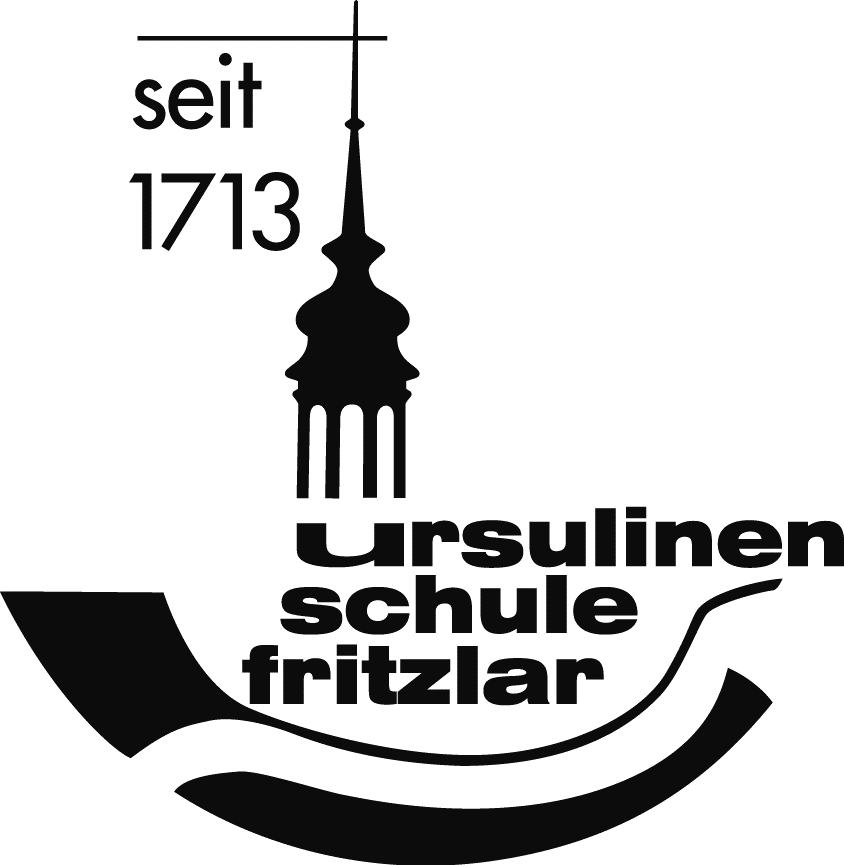 FachAufgabe(in Stichworten)Abgabe-terminangegebene Bearbeitungs-zeitAbgabeart(Moodle, Email usw.)mein Termin zur Erledigungmeine Bearbei-tungszeiterledigt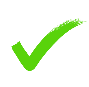 DeutschEnglischMathematik